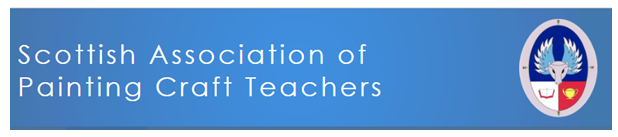 Advanced Craft Competition Thursday 8th June 2017Dundee and Angus CollegeKingsway Campus  Old Glamis Rd Dundee Scotland DD3 8LERegistration 9amWelcome/Breakfast/Introduction/Demonstration 9am - 9.30amCompetition 9.30am – 12.30pm /Lunch 12.30pm-1pmCompetition 1pm -3.30pm…………4pm Prize givingRegistration FormSingle Student EntryLecturer…………………………Entries to .. harry.mulvenna@cityofglasgowcollege.ac.uk   for 4/5/1712 entries available on a first come basisFurther Info 0141 373 5555 ext . 8020  or 07809601255CollegeStudent NameD.O.B